สรุปผลการพิจารณาการจัดหาวัสดุทันตกรรมร่วม เขตสุขภาพที่ 4 ประจำปีงบประมาณ 2565รายการหลักจำนวน 20 รายการสรุปผลการพิจารณาการจัดหาวัสดุทันตกรรมร่วม เขตสุขภาพที่ 4 ประจำปีงบประมาณ 2565รายการรองจำนวน 14 รายการหมายเหตุ ราคาเพิ่มขึ้น หมายถึงราคาเมื่อเปรียบเทียบกับผลการพิจารณาฯ ปี 2564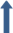 ลำดับรายการยี่ห้อบริษัทหน่วยบรรจุราคาต่อรอง (บาท)หมายเหตุ 1Composite resin ชนิด HybridClearfill AP-XNuvodent4.6 g5901Composite resin ชนิด HybridG-aenial (Posterior)Accord5.5 g9101Composite resin ชนิด HybridG-aenial (Anterior)Accord4.7 g9101Composite resin ชนิด HybridSolare SculptAccord1.9 g3702Flowable compositePremise flowableKerr1.7 g3212Flowable compositeCompetence Flowชูมิตร1 ml2002Flowable compositeFiltek Z350XT Flowable (Filtek supreme)3M4 g 
(2 g x 2 หลอด)1,000.453Conventional GI capsuleGC gold label IX Extra capsule           (Fuji IX GP capsule)Accord30 caps2,200- รพ.ราชการ ซื้อแคปซูลบิลแรก 5 กล่อง แถมปืน 1 อัน- ซื้อครบ 5 กล่อง แถม dentine 6 g. 1 ขวด3Conventional GI capsuleGC EQUIA FORTE filAccord50 caps3,750- รพ.ราชการ ซื้อแคปซูลบิลแรก 5 กล่อง แถมปืน 1 อัน- ซื้อครบ 5 กล่อง แถม dentine 6 g. 1 ขวด3Conventional GI capsuleKetac molar Aplicap3M50 caps3,899.083Conventional GI capsuleKetac Universal aplicap3M50 caps3,899.08- ซื้อ 2 กล่อง แถมเครื่องมือใช้งาน  จำกัด 1 ชุด/1 ลูกค้า4Conventional GI ผสมGlass Ionomer FX UltraAccordผง 15 g/น้ำ 8 ml + อุปกรณ์ผสม1,8004Conventional GI ผสมGola label 9HS posterior extraAccordผง 15 g/น้ำ 8 ml + ช้อนตวง1,9004Conventional GI ผสมZIRCONOMERImproved Accordผง 12 g/น้ำ 5 ml + อุปกรณ์ผสม1,800- ไม่แถม dentine conditioner แต่ขายขวด ขนาด 6 g ราคา 400 บาท- dentine conditioner 25 g ราคาขวดละ 900 บาท 5RMGIGC Gold Label II LC capsuleAccord30 caps2,450 มี dentine conditioner 6 g    ให้ 1 ขวดเมื่อซื้อ 5 กล่อง 5RMGIGC Gold Label II LCAccordผง 15 g/ น้ำ 8 g  (6.8 ml) + dentine conditioner 6 g3,000มี dentine conditioner 6 g ให้ทุกกล่อง และกระดาษผสม 5RMGIVitremer3M5 g/2.5 ml + primer 2 ml.+ fishing gloss 2 ml 2,3546AmalgamGS-80ทันตสยาม500 caps8,5006AmalgamTytin FCKerr500 caps8,8816AmalgamOriginal DAccord500 caps9,2007Bonding systemOptibond  SKerr6 ml802.507Bonding systemSingle bond 2 3M5.58 ml (6 g)/ขวด1,4987Bonding systemSingle bond Universal3M5 g/ขวด1,4988GI base & liningVitrebond kit3M ผง 9 g/น้ำ 5.5ml+ + กระดาษผสม  + ช้อนตวง2,030.868GI base & liningGC Fuji lining paste packAccord7 g1,9508GI base & liningEmbaze DKSH ผง 9.5 g/น้ำ 5.5g + กระดาษผสม + ช้อนตวง2,1409แปรงทา bonding microbrushไม่มียี่ห้อProminent100 ก้าน389แปรงทา bonding microbrushCotisenSD100 ก้าน509แปรงทา bonding microbrushCotisenDentmate100 ก้าน539แปรงทา bonding microbrushไม่มียี่ห้อVRP dent100 ก้าน559แปรงทา bonding microbrushPromisecไดร์ว เดนทัล100 ก้าน5510Etching gelM etchธเนศพัฒนา2.5 ml x 2หลอด5010Etching gelDentexCTM5 ml x 1 หลอด6910Etching gelActiv etch kitSD3 ml x 5 หลอด+15 tips25011Sealant ชนิดขวดIvoclar VivadentVRP dent8 g1,06011Sealant ชนิดขวดConcise3M6 ml946.9511Sealant ชนิดขวดClinpro3M6 ml946.9511Sealant ชนิดขวดAll-ZealDKSH6.1 ml1,07012Sealant ชนิดหลอดIvoclar VivadentVRP dent1.25 g x 5 หลอด + etching 6 g2,02512Sealant ชนิดหลอดClinpro Sealant syringe3M1.2 ml/หลอด797.1512Sealant ชนิดหลอดEmbraceSD1.2 ml x 4 หลอด1,95013Fluoride varnishVericomVRP dent0.4 mlx200ชิ้น4,16013Fluoride varnishClinpro white varnish3M 0.5 ml x 50 ซอง1,337.5-แถมพู่กัน 100 ชิ้น เมื่อซื้อ 100 ซอง13Fluoride varnishProfluoridไดร์ว เดนทัล0.4 ml x 50 อัน3,30014Fluoride gelVericomVRP dent480 ml47015หลอดดูดน้ำลายWorld work ไดร์ว เดนทัล100 ก้าน6415หลอดดูดน้ำลายWorld work เซี่ยงไฮ้100 ก้าน6516แผ่นเช็ดทำความสะอาดฆ่าเชื้อBosskleinNuvodent200 แผ่น25516แผ่นเช็ดทำความสะอาดฆ่าเชื้อClinicare DKSH180 แผ่น256.80ราคาเพิ่มขึ้น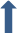 16แผ่นเช็ดทำความสะอาดฆ่าเชื้อCaviwipesKerr160 แผ่น235.4017ยาชาทางทันตกรรม 2 %Medicaine 2%ชูมิตร1.8 ml x 50 หลอด42517ยาชาทางทันตกรรม 2 %Scandonest 2%Accord1.8 ml x 50 หลอด61018ยาชาทางทันตกรรม 4 %Huons articaineชูมิตร1.7 ml x 50 หลอด520ราคาเพิ่มขึ้น18ยาชาทางทันตกรรม 4 %Ubistesin forte3M1.7 ml x 50 หลอด564.9618ยาชาทางทันตกรรม 4 %ArtinibsaVRP dent1.8 ml x 50 หลอด57019เข็มฉีดยาทางทันตกรรมC-K jectเซี่ยงไฮ้100 ชิ้น14919เข็มฉีดยาทางทันตกรรมMit-Jectชูมิตร100 ชิ้น17019เข็มฉีดยาทางทันตกรรมTerumoDKSH100 ชิ้น219.35ราคาเพิ่มขึ้น20Dental stone type IIIM dentAccurate pluss5 kg x 3 ถุง69020Dental stone type IIIRockaไดร์ว เดนทัล10 kg45020Dental stone type IIIRocka HEXA10 kg500ลำดับรายการยี่ห้อบริษัทหน่วยบรรจุราคาต่อหน่วย (บาท)หมายเหตุ1silver diamine fluoride complexTopamineSD ทันตเวช (Accordไม่ขายแล้ว)5 ml.2,200 2composite resin ชนิด NanofillFiltex Z350XT3M4 g./หลอด830.32 2composite resin ชนิด NanofillFiltex One Cap3M0.2 g x 20 cap1,500.14 2composite resin ชนิด NanofillFiltex One sys3M4 g1,500.14 3P10Cultrasonic inscrtพรอมมิเน้นท์1 หัว749 3P10MIT-VTronชูมิตร1 หัว720 3P10CavitronDentsply1 หัว1,270.09 3P10teknitronSD ทันตเวช1 หัว790 ราคาเพิ่มขึ้น3P10A-Dentไดร์ว เดนทัล1 หัว670 3P10A-DentDent-mate1 หัว740 3P10Hu-Friedy Ultrasonic InsertsAccord1 หัว1,900 4Bonding system ระบบ Self etchPrelude oneSD ทันตเวช5 ml1,800 Universal bond4Bonding system ระบบ Self etchG-premio bond Accord5 ml2,200Universal bond5Bonding system ระบบ step total etchDanville bondingSD ทันตเวช5 ml6006Diamond round /fissure ทุก sizeDia-bursDEVA medical5 ตัว/แผง37 บาท/ตัว6Diamond round /fissure ทุก sizeVertexA Factory 1 ตัว30 บาท/ตัว6Diamond round /fissure ทุก sizeMeisingerไดร์ว เดนทัล1 ตัว60 บาท/ตัว6Diamond round /fissure ทุก sizeCross techไดร์ว เดนทัล1 ตัว32 บาท/ตัว6Diamond round /fissure ทุก sizeElite-Swissเซี่ยงไฮ้1 ตัว32บาท/ตัว6Diamond round /fissure ทุก sizeNTISD ทันตเวช5 ตัว/แผง40 บาท/ตัว200 บาท/แผง6Diamond round /fissure ทุก sizeLusterdentSD ทันตเวช5 ตัว/แผง28 บาท/ตัว140 บาท/แผง6Diamond round /fissure ทุก sizeEdentaDent-mate1 ตัว79 บาท/ตัว6Diamond round /fissure ทุก sizeMicrodontVRP Dent1 ตัว38 บาท/ตัว6Diamond round /fissure ทุก sizeDia-tessinEminence5 ตัว/แผง39 บาท/ตัว6Diamond round /fissure ทุก sizeCross techAccurate pluss5 ตัว/กล่อง32.1 บาท/ตัว6Diamond round /fissure ทุก sizeEcolineNuvodent1 ตัว42 บาท/ตัว6Diamond round /fissure ทุก sizeJotaDental vision1 ตัว33 บาท/ตัว6Diamond round /fissure ทุก size -Odontex round 008-0181 ตัว45 บาท/ตัว6Diamond round /fissure ทุก size -Odontex round 021-0231 ตัว90 บาท/ตัว6Diamond round /fissure ทุก size -Odontex fissure 008-0161 ตัว45 บาท/ตัว6Diamond round /fissure ทุก size -ทันตสยาม5 ตัว/แผง60 บาท/ตัว7Carbide สั้นVertexA Factory กรอเร็ว/กรอช้า45/60 บาท/ตัว7Carbide สั้นMeisingerไดร์ว เดนทัล1 ตัว52 บาท/ตัว7Carbide สั้น -SD ทันตเวช6 ตัว50 บาท/ตัว300 บาท/แผง7Carbide สั้น -ทันตสยาม5 ตัว/แผง53 บาท/ตัว7Carbide สั้นELADent-mate1 ตัว54 บาท/ตัว7Carbide สั้น -Odontex1 ตัว50 บาท/ตัว7Carbide สั้นELAVRP Dent1 ตัว50 บาท/ตัว7Carbide สั้นD+ZEminence5 ตัว/กล่อง85 บาท/ตัวราคาเพิ่มขึ้น7Carbide สั้นKometnuvodent5 ตัว/แพ็ค68 บาท/ตัว7Carbide สั้นJotaDental vision1 ตัว47 บาท/ตัว7Carbide สั้นELAเซี่ยงไฮ้1 ตัว50 บาท/ตัว8Carbide ยาวVertexA Factory 1 ตัว50 บาท/ตัว8Carbide ยาวMeisingerไดร์ว เดนทัล1 ตัว50 บาท/ตัว8Carbide ยาวELASD ทันตเวช6 ตัว/กล่อง50 บาท/ตัว300 บาท/แผง8Carbide ยาว -ทันตสยาม5 ตัว/แผง53 บาท/ตัว8Carbide ยาวELADent-mate1 ตัว54 บาท/ตัว8Carbide ยาว -Odontex1 ตัว50 บาท/ตัว8Carbide ยาวELA	VRP Dent1 ตัว50 บาท/ตัว8Carbide ยาวD+ZEminence5 ตัว/กล่อง95 บาท/ตัว8Carbide ยาวKometNuvodent5 ตัว/แพ็ค68 บาท/ตัว8Carbide ยาวJotaDental vision1 ตัว47 บาท/ตัว8Carbide ยาวELAเซี่ยงไฮ้1 ตัว50 บาท/ตัว9Steel ยาวELASD ทันตเวช6 ตัว16.67 บาท/ตัว100 บาท/แผง9Steel ยาว -ทันตสยาม10 ตัว14.4 บาท/ตัว9Steel ยาวThomasDent-mate1 ตัว15 บาท/ตัว9Steel ยาวMeisingerไดร์ว เดนทัลRound/Fissure15/19 บาท/ตัว9Steel ยาว -OdontexRound/Fissure13/18 บาท/ตัว9Steel ยาวJotaDental vision1 ตัว15 บาท/ตัวราคาเพิ่มขึ้น9Steel ยาวVertexA Factory1 ตัว18 บาท/ตัว10Steel สั้นELASD ทันตเวช6 ตัว/กล่อง16.67 บาท/ตัว100 บาท/แผง10Steel สั้น -ทันตสยาม10 ตัว/แผง14.4 บาท/ตัว10Steel สั้นThomasDent-mate1 ตัว15 บาท/ตัว10Steel สั้นMeisingerไดร์ว เดนทัลRound/Fissure15/19 บาท/ตัว10Steel สั้น -OdontexRound/Fissure13/18 บาท/ตัว10Steel สั้นJOTADental vision1 ตัว15 บาท/ตัวราคาเพิ่มขึ้น10Steel สั้นVertexA Factory1 ตัว18 บาท/ตัว11คาดเหลือง-คาดแดงNTI	SD ทันตเวช5 ตัว/แผง50 บาท/ตัว250 บาท/แผง11คาดเหลือง-คาดแดงLusterdentSD ทันตเวช5 ตัว/แผง31 บาท/ตัว155 บาท/แผง11คาดเหลือง-คาดแดง-ทันตสยาม5 ตัว/แผง84 บาท/ตัว11คาดเหลือง-คาดแดงEliteเซี่ยงไฮ้1 ตัว34 บาท/ตัว11คาดเหลือง-คาดแดงEdentaDent-mate1 ตัว79 บาท/ตัว11คาดเหลือง-คาดแดงCross techไดร์ว เดนทัล1 ตัว40 บาท/ตัว11คาดเหลือง-คาดแดงMeisingerไดร์ว เดนทัล1 ตัว80 บาท/ตัว11คาดเหลือง-คาดแดงDiaswissOdontex008-018/021-02345/90 บาท/ตัว11คาดเหลือง-คาดแดงMicrodontVRP Dent1 ตัว70 บาท/ตัว11คาดเหลือง-คาดแดงDia-TessinEminence5 ตัว/กล่อง40 บาท/ตัว11คาดเหลือง-คาดแดงEcolineNuvodent5 ตัว/กล่อง42 บาท/ตัว11คาดเหลือง-คาดแดงDia-bursDEVA medical5 ตัว/แผง49 บาท/ตัว11คาดเหลือง-คาดแดงJotaDental vision1 ตัว55 บาท/ตัว11คาดเหลือง-คาดแดงVertexA Factory 1 ตัว30 บาท/ตัว12Film x-ray เด็กAGFA Dentus M2 comfortทันตสยาม100 แผ่น1,940 ราคาเพิ่มขึ้น12Film x-ray เด็กDF54100 ชิ้น1,40013Film x-ray ผู้ใหญ่AGFAทันตสยาม150 แผ่น1,420 ราคาเพิ่มขึ้น14Alginate Jeltrate Dentsply500 g139.10ไม่เปลี่ยนสี14Alginate Algimaxเซี่ยงไฮ้453 g12914Alginate IQ CTM450 g13014Alginate KromopanAccord450 g16514Alginate HygechromaSD ทันตเวช454 g130